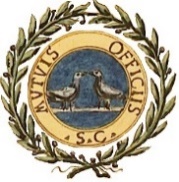 ACCADEMIA TOSCANA DI SCIENZE E LETTERE “LA COLOMBARIA”BANDO PER PREMI A TESI DI DOTTORATO - ANNO 2023(modello domanda di partecipazione)Il/La sottoscritto/a _____________________________________________________________________(Cognome)				(Nome)Nato/a a ___________________________________   Prov.  ( ___ )  il ____________________________ C.F. _________________________________residente in ___________________________Prov. (_____) C.A.P.__________   Via _________________________________________________________n. ______  Tel. / Cellulare ___________________________________________Indirizzo E-mail ___________________________________________C H I E D Edi partecipare al premio per tesi di dottorato per l’anno 2023, bandito dall’Accademia Toscana di Scienze e Lettere, per la seguente Classe (non più di una Classe):ⵔ 	Classe di Filologia e Critica letterariaⵔ 	Classe di Scienze storiche e filosoficheⵔ 	Classe di Scienze giuridiche, economiche e socialiⵔ 	Classe di Scienze fisiche, matematiche e naturali Dichiara inoltre di:di essere in possesso del seguente titolo di studio:dottorato di ricerca conseguito il___________________________________________________presso________________________________________________________________________titolo della tesi di dottorato
_________________________________________________________________________di avere conseguito il titolo di dottore di ricerca entro il compimento del trentacinquesimo anno di età:di esprimere il consenso al trattamento dei dati personali ai fini della presente procedura concorsuale;Data_________________________ 			Firma__________________________							(non soggetta ad autenticazione art. 39 DPR 445/2000)